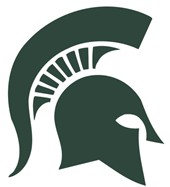 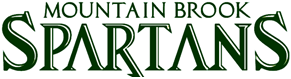 	Mountain Brook Invitational- 8 teams, traditional tournament, 3/4 matsDates: January 27th This will be a traditional tournament. We will wrestle down to fifth place and medal the top three.Entry: $150 per team, make check payable to MBHS Wrestling	Weigh-ins:  Weigh-in will begin at MBHS Spartan Arena at 7:00am. Wrestling begins at 9Awards:  Individual- 1st, 2nd, 3rd 	   Team- 1st, 2nd, and 3rd Seeding: Will be done through track wrestling, if you are an out of state team I will need your lineups and seeding information by Thursday @ 5:00.Wrestling Sessions: We will be running up to 3 mats for the first round and for the consolations. We will begin wrestling at 9am and will be on a rolling schedule with a short lunch break. The goal is to be completed shortly after lunch and will stay on track until we run into the 45min rule.**Hospitality Room will be available for coaches. Email your confirmation upon receipt of this information!!!CONTACT:	Justin Ransom			          	    or			Joe Webb		RansomJ@MtnBrook.k12.al.us					WebbJ@MtnBrook.k12.al.us678-409-8425							